УПОЛНОМОЧЕННЫЙ
ПО ЗАЩИТЕ ПРАВ ПРЕДПРИНИМАТЕЛЕЙ
В САНКТ-ПЕТЕРБУРГЕ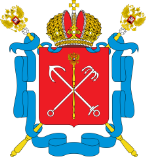 (812) 498 02 41priem@ombudsmanbiz.spb.ru АНКЕТА ПРЕДПРИНИМАТЕЛЯ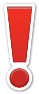 НАИМЕНОВАНИЕ ОРГАНИЗАЦИИ: _______________________________________________________________________________КОНТАКТНЫЕ ДАННЫЕ:Почтовый адрес: ______________________________________________________________________________________________Телефон: _____________________________________________________________________________________________________E-mail: _______________________________________________________________________________________________________Сайт организации: ____________________________________________________________________________________________РУКОВОДИТЕЛЬ ИЛИ ПРЕДСТАВИТЕЛЬ ОРГАНИЗАЦИИ: ______________________________________________________________________________________________________________(ФИО, ДОЛЖНОСТЬ)СФЕРА ДЕЯТЕЛЬНОСТИ ОРГАНИЗАЦИИ: ______________________________________________________________________________________________________________ВАШУ ОРГАНИЗАЦИЮ МОЖНО ОТНЕСТИ К СЛЕДУЮЩЕЙ КАТЕГОРИИ (отметить галочкой):ПЕРИОД ОСУЩЕСТВЛЕНИЯ ПРЕДПРИНИМАТЕЛЬСКОЙ ДЕЯТЕЛЬНОСТИ:С КАКИМИ ПРОБЛЕМАМИ, ПРЕПЯТСТВУЮЩИМИ ОСУЩЕСТВЛЕНИЮ И РАЗВИТИЮ БИЗНЕСА В САНКТ-ПЕТЕРБУРГЕ, СТАЛКИВАЕТЕСЬ НА ПРАКТИКЕ ВЫ И ВАШИ КОЛЛЕГИ? (ОТМЕТИТЬ ГАЛОЧКОЙ): В ЦЕЛЯХ РАЗРЕШЕНИЯ ПРОБЛЕМ, УКАЗАННЫХ ВАМИ ВЫШЕ, ГОТОВЫ ЛИ ВЫ ВАИМОДЕЙСТВОВАТЬ С УПОЛНОМОЧЕННЫМ ПО ЗАЩИТЕ ПРАВ ПРЕДПРИНИМАТЕЛЕЙ В САНКТ-ПЕТЕРБУРГЕ?          Да         Нет             КАКИЕ ФОРМЫ ВЗАИМОДЕЙСТВИЯ С УПОЛНОМОЧЕННЫМ ПО ЗАЩИТЕ ПРАВ РЕДПРИНИМАТЕЛЕЙ В САНКТ-ПЕТЕРБУРГЕ ЯВЛЯЮТСЯ ДЛЯ ВАС ПРЕДПОЧТИТЕЛЬНЫМИ? (ОТМЕТИТЬ ГАЛОЧКОЙ):Малый бизнесСредний бизнесКрупный бизнес Индивидуальный предпринимательОт 0 до 3 летОт 4 до 10 летБолее 10 летНАРУШЕНИЕ ПРАВ ПРЕДПРИНИМАТЕЛЕЙ ПРИ ПРОВЕДЕНИИ ДОЗНАНИЯ И СЛЕДСТВИЯАНТИМОНОПОЛЬНОЕ РЕГУЛИРОВАНИЕКОНТРОЛЬНО-НАДЗОРНАЯ ДЕЯТЕЛЬНОСТЬСЕРТИФИКАЦИЯ, ЛИЦЕНЗИРОВАНИЕ И ТЕХНИЧЕСКОЕ РЕГУЛИРОВАНИЕПРОТИВОДЕЙСТВИЕ КОРРУПЦИИ В ПРАВОПРИМЕНИТЕЛЬНОЙ ПРАКТИКЕТАМОЖЕННОЕ РЕГУЛИРОВАНИЕИСПОЛНЕНИЕ СУДЕБНЫХ РЕШЕНИЙМЕРЫ ГОСУДАРСТВЕННОЙ ПОДДЕРЖКИ МАЛОГО И СРЕДНЕГО БИЗНЕСАНАЛОГИСТРОИТЕЛЬСТВО И ЖИЛИЩНО-КОММУНАЛЬНОЕ ХОЗЯЙСТВОЭНЕРГЕТИКА И ЕСТЕСТВЕННЫЕ МОНОПОЛИИТРАНСПОРТГОСУДАРСТВЕННЫЕ И МУНИЦИПАЛЬНЫЕ ЗАКУПКИПРИРОДОПОЛЬЗОВАНИЕ И ЭКОЛОГИЯКАДАСТРЫ, ЗЕМЕЛЬНЫЕ ОТНОШЕНИЯ И ИМУЩЕСТВЕННЫЕ ПРАВАМИГРАЦИОННАЯ ПОЛИТИКА И ТРУДОВОЕ ЗАКОНОДАТЕЛЬСТВОНЕСАНКЦИОНИРОВАННАЯ ТОРГОВЛЯРЕАЛИЗАЦИЯ ИНВЕСТИЦИОННЫХ ПРОЕКТОВОРГАНИЗАЦИЯ И ОСУЩЕСТВЛЕНИЕ ЯРМАРОЧНОЙ ДЕЯТЕЛЬНОСТИИНОЕ _____________________________________________________Предоставлять в письменной форме свою позицию и предложения по разрешению указанных выше проблем в аппарат УполномоченногоУчаствовать в рабочих совещаниях, организованных Уполномоченным с привлечением представителей исполнительных органов властиИное: _________________________________________________________________________________________________